ОО (регион, город, поселок и др.): Свердловская область, г. ЕкатеринбургНаименование ОО: МАДОУ – детский сад общеразвивающего вида № 165Должность, Ф.И.О. руководителя ДОО: заведующий Кулакова Галина ПетровнаФ.И.О. ответственного за инновационную деятельность в ОО: Степанова Ирина ЛеонидовнаФ.И.О. педагога: Щербицкая Людмила ГеннадьевнаЭлектронный адрес педагога: ludserb@gmail.comНоминация: «Сценарий занятия с дошкольниками в технологии «Ситуация»Образовательная область: Познавательное развитиеВозрастная группа: 6-7 лет, подготовительная к школе группаТема: Комнатные растенияОсновные цели:Познакомиться со способами размножения комнатных цветов. Учиться читать схемы и выполнять действия в соответствии с ними.Воспитывать ответственное отношение к окружающему пространству, учиться заботиться о растениях в группе.Учиться организовывать свое рабочее место, наводить порядок после работы.Дидактические материалы: Схемы «Как ухаживать за растениями», «Как организовать (оборудовать) рабочие место», «Размножение растений корневыми черенками», «Размножение листьями», «Размножение цветов дочерними розетками»Оборудование: Горшки с цветами в группе (традесканция, фиалка, Аспарагус (Тещин язык).Клеенки на столы, фартуки по количеству детей, земля, лопатки, горшки.Краткая аннотация к работе: Через решение дидактической задачи (знакомство со способами размножения комнатных цветов) образовательная ситуация способствует формированию ответственного отношения к окружающему миру, развивает умение детей взаимодействовать друг с другом в процессе преодоления затруднений, решает задачи трудового воспитания.Ход образовательной ситуации:Введение в ситуациюВ гости приходит Фея Страны Знаний (авторская кукла) и рассказывает, что она помогает юным феечкам учиться делать чудеса. Феечки очень хотят организовать у себя уголок природы, чтобы лучше изучить свойства растений, и фея пришла посмотреть, какие растения им могут для этого пригодиться.Воспитанники подготовительной группы проводят для Феи мини-экскурсию: показывают, какие растения есть в уголке.Фея благодарит ребят и говорит, что они тоже хотели бы выращивать у себя такие растения. Спрашивает, не могли бы ребята помочь феечкам посадить цветы.Ключевой вопрос этапа: Хотите помочь? Сможете?Детская цель: помочь феечкам посадить цветы для их природного уголкаАктуализацияФея обращает внимание, что растения в природном уголке не только разнообразные, но и ухоженные, красивые, свежие. Спрашивает, как ребятам удается поддерживать растения в таком хорошем состоянии.Ребята рассказывают, как они заботятся о цветах: поливают, убирают сухие листья, опрыскивают, моют листья и т.д.Фея спрашивает, что нужно, чтобы растения хорошо рослиПредполагаемые ответы детей. Горшок где они растут, земля, воздух, вода, минеральные удобрения и свет. Кто может рассказать, как вырастает растение?Предполагаемые ответы детей: Семечко попадает в землю и если земля мокрая оно начинает расти, появляются корешки и листочки пройдет время оно зацветет и появятся семена. И все повторится снова.Дидактическая игра «Росток».Затруднение Воспитатель предлагает ребятам посадить несколько растений для природного уголка феечек (традесканция, фиалка, хлорофитум) Какие будут предложения, как будем садить цветы?Предполагаемые ответы детей: семенами.Воспитатель: посмотрите, есть ли семена у цветов. Предполагаемые ответы детей: нет.Воспитатель: что же делать? мы можем вырастить новые растения из семечек?Фиксирование затруднения: не можем, так как у наших растений нет семянОткрытие нового способа действияВоспитатель: может быть, еще что-то можно придумать?Выслушиваются ответы и предположения детей. Есть большая вероятность, что часть способов могут предложить сами дети. В этом случае фиксируем способ в речи и находим подходящую карточку-схему.Если подходящих гипотез нет, воспитатель предлагает рассмотреть части растений (так, у хлорофитума дети могут заметить «усы», а у фиалки – лист, торчащий сразу из земли) Дети рассматривают карточки и на их основании пытаются догадаться о способе размножения.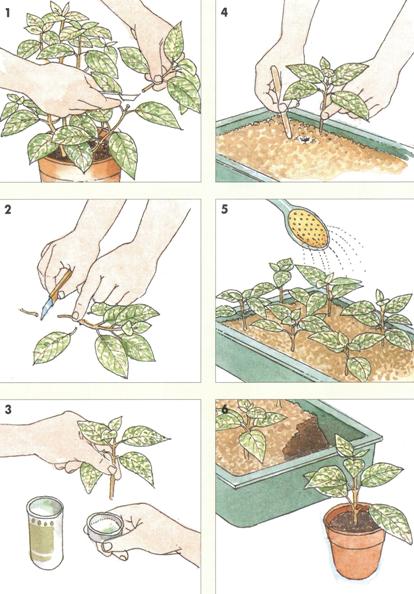 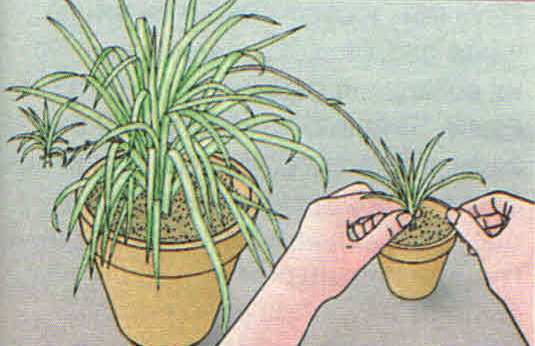 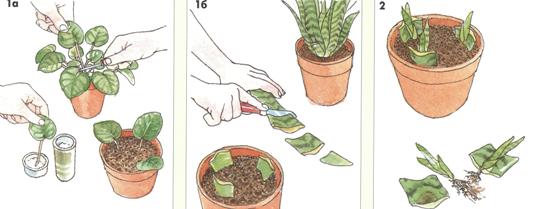 Включение нового знания (способа действия) в систему знанийДети делятся на подгруппы, у каждой подгруппы – свое растение и карта-схемаКаждая подгруппа рассматривает свою карту-схему и определяет, каким образом будут размножать растение.Дети готовят рабочее место: застилают стол клеенкой, надевают фартуки, приносят необходимые инструменты (горшок, совок, лейку).Проговаривают порядок действий в соответствии с картой-схемой.Выполняют действия в соответствии с картой-схемой: засыпают дренаж, землю, сажают растение, поливают.На данном этапе воспитателю следует не директивно помогать организовывать работу в подгруппах: «Договоритесь, кто принесет воду», «Проверьте, ничего не забыли?»По окончанию работы каждая подгруппа прибирает свое рабочее место.ОсмыслениеКлючевой вопрос этапа: Смогли мы помочь феечкам – посадить цветы для их природного уголка? А почему мы смогли помочь? (Потому что узнали, как можно размножать комнатные растения)Фея благодарит ребят за помощь, просит присмотреть за цветами несколько дней, чтобы они получше укоренились и не погибли при транспортировке в Страну Знаний. Прощается.Несколько дней дети наблюдают за растениями, ухаживают за ними.Затем растения нужно унести из группы (например, подарить их в другую группу), обыграв исчезновение получением письма с благодарностью от феечек.Если растения предполагается оставить в группе, то лучше скорректировать легенду, чтобы у детей не осталось ощущения, что они напрасно старались, раз феи свои цветы не забрали.Задачи этапаМотивация и включение детей в деятельностьМетодические приемыигровая ситуациябеседа-диалогЗадачи этапаОбразовательные задачиРечевое развитие: рассказываем, как ухаживать за комнатными растениямиПознавательное развитие:актуализируем знания о частях растений, об особенностях их роста и развитияФормирование предпосылок УУДчтение схемМетодические приемыбеседа-диалогдидактическая игра «Росток»Задачи этапаОбразовательная задачаСамостоятельно найти способы размножения комнатных цветов. Задачи этапаВыбор метода решения, выдвижение и обоснование гипотезОбразовательная задачаСамостоятельно найти способы размножения комнатных цветов. Задачи этапаВыполнение задания на новый способ действий с проговариванием вслух алгоритмаОбразовательная задачаПосадить цветок, используя карту-схемуЗадачи этапаФиксирование детьми достижения «детской» цели, проговаривание условий, которые позволили достигнуть этой цели